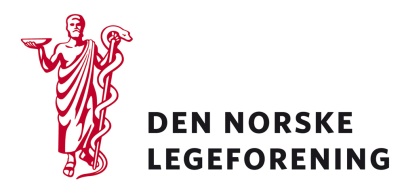 Alle Legeforeningen sine foreningsleddAlle spesialitetskomitearAlle rådAlle utvalDeira ref.: 	Vår ref.: 18/4047	Dato: 12.7.2018Høyring - Forslag om endringar i forskrift om opptak til høgre utdanningKunnskapsdepartementet sender på høyring dei innkomne forslaga til endringar i forskrift om opptak til høgre utdanning.Kunnskapsdepartementet har fastsett forskrift om opptak til høgre utdanning 6. januar 2017 nr 13 (opptaksforskrifta) med heimel i lov 1. april 2005 nr. 15 om universiteter og høyskoler, jf. §§ 3-6, 3-7 og 4-9.Departementet vurderer normalt ein gong i året om det er behov for endringar i denne forskrifta. Alle innkomne forslag er vurdert i samråd med Samordna opptak (SO), som etter omorganisering av kunnskapssektoren nå er ein del av Direktoratet for IKT og fellestenester i høgare utdanning og forsking (Unit). Det er gjort greie for forslaga til endringar i vedlagte høyringsnotatForslaga om endringar i forskrifta omfattar:Kap. 2 Generell studiekompetanse §§ 2-3 og 2-4Kap. 4 Spesielle opptakskrav §§ 4-3, 4-4, 4-7, 4-9, 4-10 og 4-11Kap. 5 Opptak på visse vilkår § 5-1Departementet har fått forslag om endringar i opptaksforskrifta frå seks instansar innan den fastsette fristen 15. april 2018. Dei fleste forslaga er omtalte i høyringsnotatet. Vi gjer merksam på at det er fleire instansar som har meldt inn ønskje om endringar i kapittel 7 Rangering av søkjarar ved opptak. Som følgje av Stortingets oppmodingsvedtak (nr. 887), vil ikkje departementet foreslå endringar i denne omgangen.Departementet legg til grunn at endringar som er foreslått og som ikkje påverkar val av fag som elevane gjer i vidaregåande opplæring, skal få verknad frå og med opptak til studieåret 2019-2020.Les meir om forslaget i vedlagte høringsdokumenter, på Legeforeningen sine høyringssider og på regjeringas nettsider:https://www.regjeringen.no/no/dokumenter/forskrift-om-opptak-til-hoyere-utdanning-for-opptaksaret-2019-2020/id2605937/ Dersom høyringa verker relevant, bes det om at innspel sendes til Legeforeningen innan 28. august 2018. Det bes om at innspela lastas opp på Legeforeningen sine nettsider. Departementet oppmodar høyringsinstansane til å nytte nynorsk i deira høyringssvarHøyringa finst på Legeforeningen.no under Legeforeningen sin politikk – HøringerMed helsingDen norske legeforeningAslak CeliusHelsepolitisk rådgivar